BUS MINISTRY PERMISSION SLIP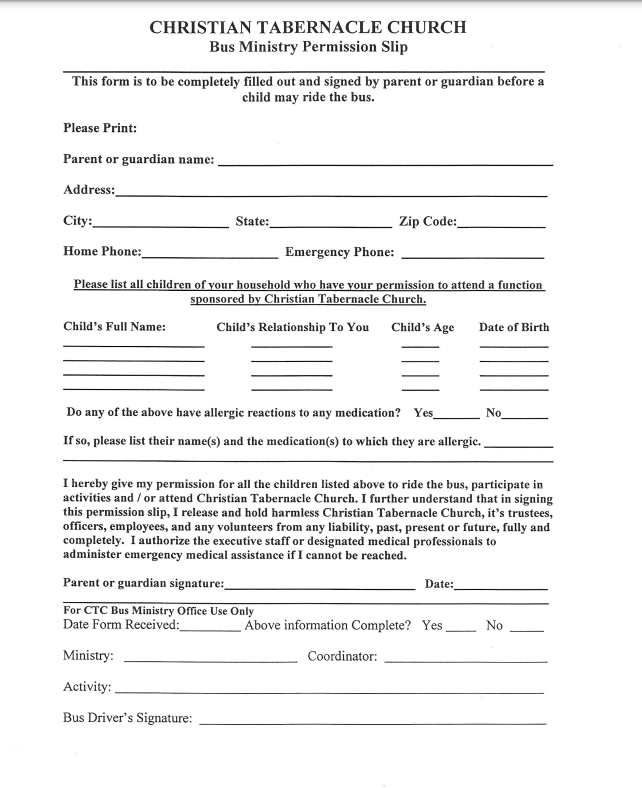 